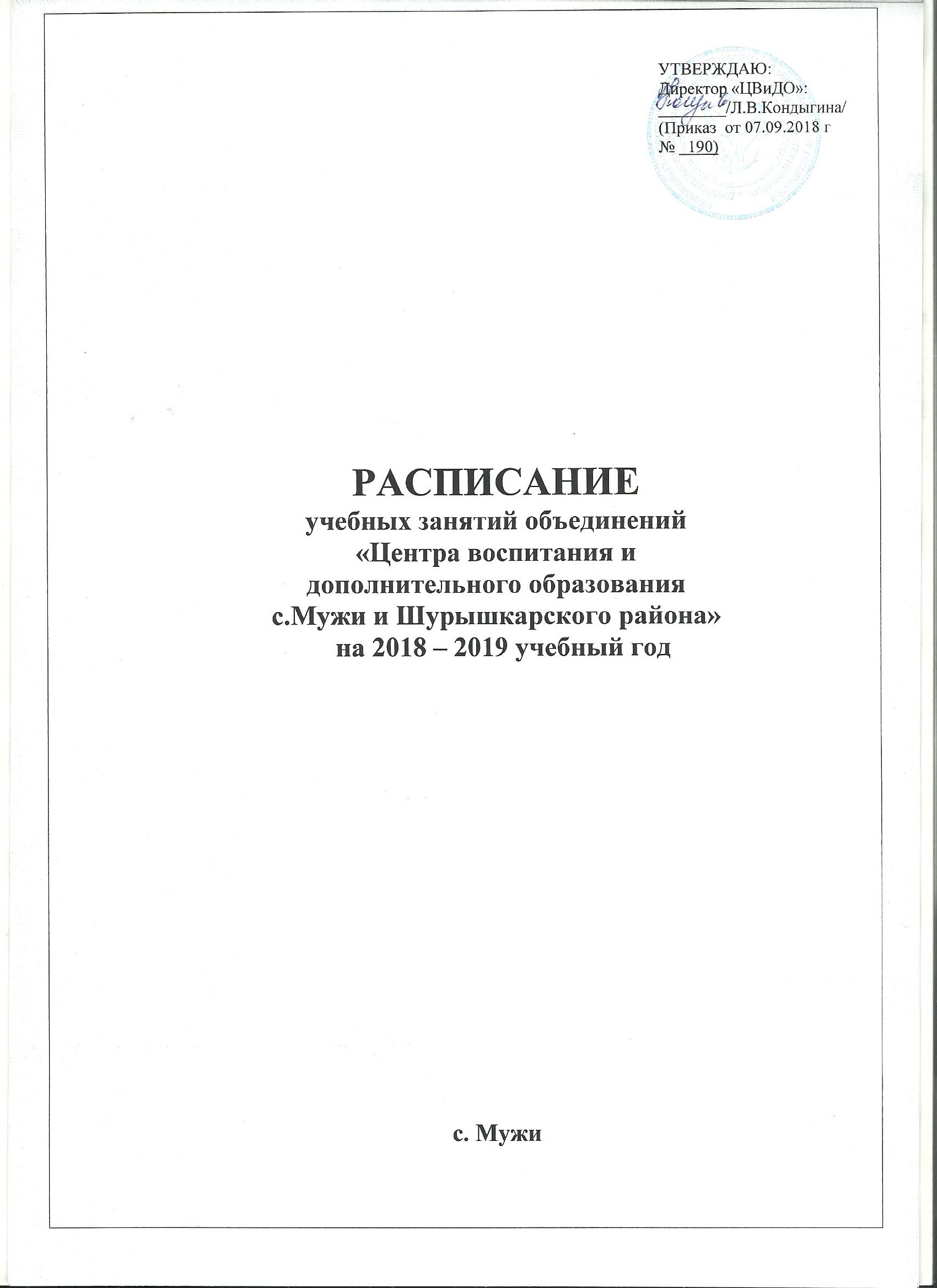 мНазвание объединенийНазвание объединенийФ.И.О.педагогаВремя работы объединенийВремя работы объединенийВремя работы объединенийВремя работы объединенийВремя работы объединенийВремя работы объединенийВремя работы объединенийНазвание кабинетаНазвание объединенийНазвание объединенийФ.И.О.педагогаПнВт.Ср.Чт.Пт.Сб.Вс.Название кабинетаХУДОЖЕСТВЕННАЯ НАПРАВЛЕННОСТЬХУДОЖЕСТВЕННАЯ НАПРАВЛЕННОСТЬХУДОЖЕСТВЕННАЯ НАПРАВЛЕННОСТЬХУДОЖЕСТВЕННАЯ НАПРАВЛЕННОСТЬХУДОЖЕСТВЕННАЯ НАПРАВЛЕННОСТЬХУДОЖЕСТВЕННАЯ НАПРАВЛЕННОСТЬХУДОЖЕСТВЕННАЯ НАПРАВЛЕННОСТЬХУДОЖЕСТВЕННАЯ НАПРАВЛЕННОСТЬХУДОЖЕСТВЕННАЯ НАПРАВЛЕННОСТЬХУДОЖЕСТВЕННАЯ НАПРАВЛЕННОСТЬХУДОЖЕСТВЕННАЯ НАПРАВЛЕННОСТЬ«Сувенир»«Сувенир»Дудко Н.В.140-1600(1 гр)140-1600(1 гр)140-1600(2гр)1400-1600(2гр)Кабинет «Резьба по дереву и кости»«Юный художник»«Юный художник»Сивкова Э.Е.1400-1600(1гр)1600-1800(2гр)1400-1600(1гр)1600-1800(2гр) Кабинет «Юный художник»«Наши руки не для скуки»«Наши руки не для скуки»Сивкова Э.Е.1400-1600(1гр)1600-1800(2гр)1400-1600(1гр)1600-1700(инд.зан.)1400-1600(2гр)1600-1700(инд.зан.)Кабинет «Юный художник»«Рукодельница» «Рукодельница» Дудко Н.В.16001800(1 гр)16001800(1 гр)16001800(2гр)1600-1800(2 гр)Кабинет «Мастерская резьбы по дереву и кости»«Маленький художник»«Маленький художник»Рой Е.Ю. 1400-1600(1гр)1600-1800(2гр)1800-1900(инд.зан.) 1100-1300(1гр)1300-1500(2гр)1500-1600(инд.зан.)Кабинет «Юный художник» «Волшебные лоскутики»«Волшебные лоскутики»Лонгортова Ю.Е.1400-1600(1гр) 1600-1800(2 гр)1800-1830(инд.зан.)1400-1600(1гр) 1600-1800(2 гр)1800-1830(инд.зан.)Кабинет «Творческая мастерская»«Кукольный сундучок»«Кукольный сундучок»Лонгортова Ю.Е.1400-1600(1гр) 1600-1800(2 гр)1800-1830(инд.зан.)1400-1600(1гр) 1600-1800(2 гр)1800-1830(инд.зан.)1400-1600(1гр) 1600-1800(2 гр)1800-1830(инд.зан.)Кабинет «Творческая мастерская»«Мир глазами детей»/очно-заочное обучение/«Мир глазами детей»/очно-заочное обучение/Шарыпова Г.М.1500-1930ЦВиДО«Резьба по дереву и кости»«Резьба по дереву и кости»Анемгурова Л.Н.1600-1800(1 гр)1600-1800(1 гр)1600-1800(2 гр)1600-1800(2 гр)1400-1600(3 гр)1600-1800(инд.зан.)Кабинет «Мастерская резьбы по дереву и кости»«Фантазия»«Фантазия»Анемгурова Л.Н.15401610(1 гр)16201650(2 гр)ЦВиДО«Фантазия»«Фантазия»Анемгурова Л.Н.15401610(3 гр)16201650(4 гр)ЦВиДО«Умелые ручки»/очно-заочное обучение/«Умелые ручки»/очно-заочное обучение/Сивкова Э.Е.1000-12001000-1230ЦВиДО«Национально-прикладное искусство»«Национально-прикладное искусство»Анемгурова Л.Н.1400-1600(1 гр)1400-1600(1 гр)1400-1600(2 гр)1800-1900(инд.зан.)1400-1600(2 гр)Кабинет «Мастерская резьбы по дереву и кости»ТЕХНИЧЕСКАЯ НАПРАВЛЕННОСТЬТЕХНИЧЕСКАЯ НАПРАВЛЕННОСТЬТЕХНИЧЕСКАЯ НАПРАВЛЕННОСТЬТЕХНИЧЕСКАЯ НАПРАВЛЕННОСТЬТЕХНИЧЕСКАЯ НАПРАВЛЕННОСТЬТЕХНИЧЕСКАЯ НАПРАВЛЕННОСТЬТЕХНИЧЕСКАЯ НАПРАВЛЕННОСТЬТЕХНИЧЕСКАЯ НАПРАВЛЕННОСТЬТЕХНИЧЕСКАЯ НАПРАВЛЕННОСТЬТЕХНИЧЕСКАЯ НАПРАВЛЕННОСТЬТЕХНИЧЕСКАЯ НАПРАВЛЕННОСТЬ«Эксплуатация  техники Крайнего Севера»«Эксплуатация  техники Крайнего Севера»Шарыпов А.М.1400-1600(1 гр)1600- 1800(2 гр)1800-1900(инд.зан.)1200-1500(1 гр)1500-1800(2 гр)1800-1900(инд.зан.)ЦВиДО, кабинет «Компьютерный класс«Безопасное колесо»«Безопасное колесо»Шарыпов А.М.1400-1600(1 гр)1630-1830(1 гр)ЦВиДО«Робототехника»«Робототехника»Шарыпов А.М.1400-16001600-18001400-16001600-18001400-16001600-1800ЦВиДО, кабинет «Компьютерный класс«Создание мультфильмов»«Создание мультфильмов»Шарыпова Г.М.1700-1800(1гр.)1700-1800(1гр.)1700-1800(1гр.)1700-1800(2гр.)1700-1900(2гр.)1200-1500(2гр.)ЦВиДОСОЦИАЛЬНО-ПЕДАГОГИЧЕСКАЯ НАПРАВЛЕННОСТЬСОЦИАЛЬНО-ПЕДАГОГИЧЕСКАЯ НАПРАВЛЕННОСТЬСОЦИАЛЬНО-ПЕДАГОГИЧЕСКАЯ НАПРАВЛЕННОСТЬСОЦИАЛЬНО-ПЕДАГОГИЧЕСКАЯ НАПРАВЛЕННОСТЬСОЦИАЛЬНО-ПЕДАГОГИЧЕСКАЯ НАПРАВЛЕННОСТЬСОЦИАЛЬНО-ПЕДАГОГИЧЕСКАЯ НАПРАВЛЕННОСТЬСОЦИАЛЬНО-ПЕДАГОГИЧЕСКАЯ НАПРАВЛЕННОСТЬСОЦИАЛЬНО-ПЕДАГОГИЧЕСКАЯ НАПРАВЛЕННОСТЬСОЦИАЛЬНО-ПЕДАГОГИЧЕСКАЯ НАПРАВЛЕННОСТЬСОЦИАЛЬНО-ПЕДАГОГИЧЕСКАЯ НАПРАВЛЕННОСТЬСОЦИАЛЬНО-ПЕДАГОГИЧЕСКАЯ НАПРАВЛЕННОСТЬ«Умники и умницы»Акамова М.С.Акамова М.С.1300-13451300-1345ЦВиДО, актовый зал«Умники и умницы»Сангаджиев И.Б.Сангаджиев И.Б.1400-15001400-1500ЦВиДО, актовый зал«Эрудит»/очно-заочное обучение/Конева Л.Ф.Конева Л.Ф.1000-1430ЦВиДО«Эрудит»/очно-заочное обучение/Акамова М.С.Акамова М.С.0830-09300830-09300830-0900ЦВиДО«Школа лидера»/очно-заочное обучение/Рой Е.Ю.Рой Е.Ю.1500-1600(1 гр)1500-1600(1 гр)1500-1600(2 гр)1500-1600(2гр)ЦВиДОактовый зал«Школа лидера»/очно-заочное обучение/Конева Л.Ф.Конева Л.Ф.ЦВиДОактовый зал«Умники и умницы»Дудко Н.В.Дудко Н.В.1300-1345(1 гр)1300-1345(2 гр)ЦВиДО«Умники и умницы»Рой Е.Ю.Рой Е.Ю.1300-1345(1 гр)1300-1345(2 гр)ЦВиДОСПОРТИВНАЯ НАПРАВЛЕННОСТЬСПОРТИВНАЯ НАПРАВЛЕННОСТЬСПОРТИВНАЯ НАПРАВЛЕННОСТЬСПОРТИВНАЯ НАПРАВЛЕННОСТЬСПОРТИВНАЯ НАПРАВЛЕННОСТЬСПОРТИВНАЯ НАПРАВЛЕННОСТЬСПОРТИВНАЯ НАПРАВЛЕННОСТЬСПОРТИВНАЯ НАПРАВЛЕННОСТЬСПОРТИВНАЯ НАПРАВЛЕННОСТЬСПОРТИВНАЯ НАПРАВЛЕННОСТЬСПОРТИВНАЯ НАПРАВЛЕННОСТЬ«Шах и Мат»Сангаджиев И.Б.Сангаджиев И.Б.1400-1500(1гр)1400-1500(2гр)1500-1530(инд.зан.)ЦВиДО